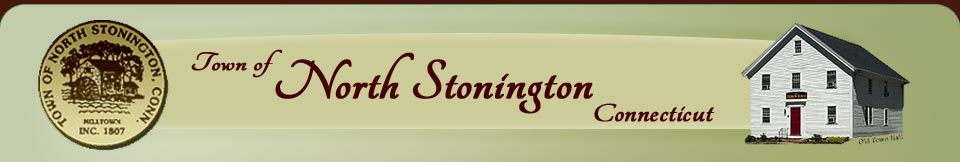 Economic Development Commission40 Main Street – North Stonington, CT 06359Phone-860-535-2877x31 – 860-535-4554-Faxedc@northstoningtonct.gov - nsedc@icloud.com EDC MEETING MINUTESSeptember 19, 2013NEW TOWN HALL CONFERENCE ROOMMeeting Convened at 6:05 PMIn attendance:  Chair, David IsomTreasurer:  Christine WagnerSecretary:  Marilyn MackayRaymond GeerRobert KimballAbsent:  Peter Bogoian           	     Vice-Chair, Brett MastrioanniApproval of Minutes:  There was no quorum at the August 15, 2013 meeting therefore no minutes were recorded.  Minutes of July 18, 2013 were amended changing adjournment time from 8 PM to 7 PM and moved by Ray, seconded by Bob and unanimously approved.Treasurer was unable to pick up the current report.  Approval was requested for the signing of a contract by Chair David Isom and to have a check cut for $1,295 to the new EDC webmaster,  Advanced Municipal Web Services, to create EDC’s site .  Chris moved the motion; Bob seconded.  Motion passed unanimously.A Marketing Packet Presentation folder was approved for printing up to the cost of $1,000.  Chris moved the motion; Bob seconded.  Motion passed unanimously.It was agreed for David to pursue the hiring of a part-time Town employee, to report to EDC and carry out its responsibilities particularly to follow through on the Team Handbook.  David moved the motion; Bob seconded.  Motion passed unanimously.Meeting adjourned 7:05 PM.Next meeting:  Thursday, October 17, 2013, 6 PM.Respectfully Submitted,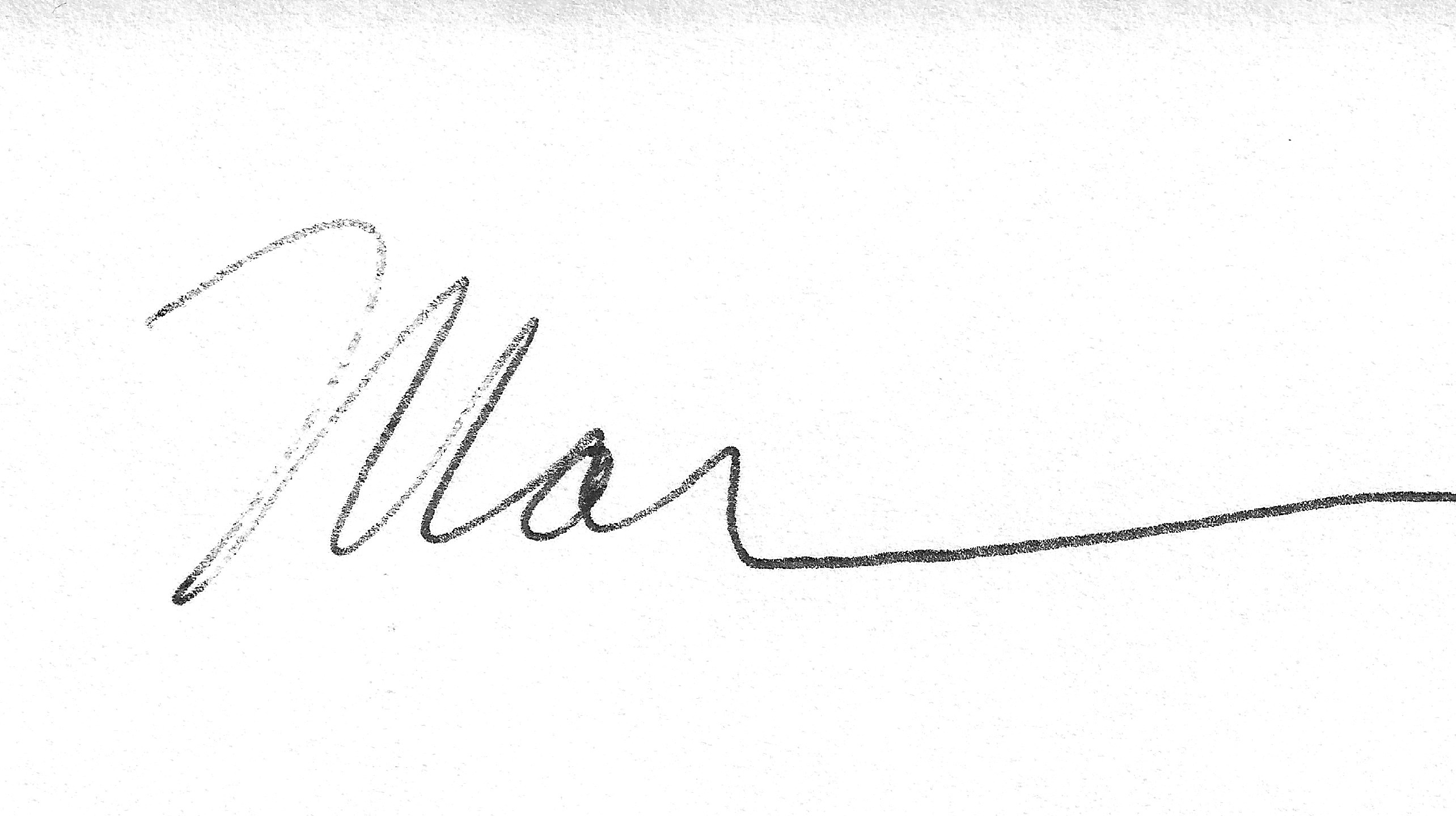 Marilyn Mackay, Secretarymm